基本信息基本信息 更新时间：2024-04-03 11:40  更新时间：2024-04-03 11:40  更新时间：2024-04-03 11:40  更新时间：2024-04-03 11:40 姓    名姓    名牧通用户1340牧通用户1340年    龄30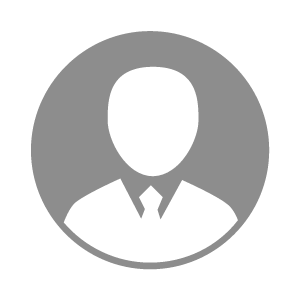 电    话电    话下载后可见下载后可见毕业院校湖南科技大学邮    箱邮    箱下载后可见下载后可见学    历本科住    址住    址江西省上饶市江西省上饶市期望月薪5000-10000求职意向求职意向种畜销售员,养猪技术员种畜销售员,养猪技术员种畜销售员,养猪技术员种畜销售员,养猪技术员期望地区期望地区江西省/南昌市江西省/南昌市江西省/南昌市江西省/南昌市教育经历教育经历就读学校：湖南科技大学 就读学校：湖南科技大学 就读学校：湖南科技大学 就读学校：湖南科技大学 就读学校：湖南科技大学 就读学校：湖南科技大学 就读学校：湖南科技大学 工作经历工作经历工作单位：中铁十七局第二工程有限公司 工作单位：中铁十七局第二工程有限公司 工作单位：中铁十七局第二工程有限公司 工作单位：中铁十七局第二工程有限公司 工作单位：中铁十七局第二工程有限公司 工作单位：中铁十七局第二工程有限公司 工作单位：中铁十七局第二工程有限公司 自我评价自我评价1.换位思考及有自己独特的想法，具有较强的领导能力；
2.做事有条理，责任感强，具有较强的抗压能力；
3.具备坚韧不拔的品质，愿从一点一滴做起，积累经验，丰富自己，提升自我;
4.实现个人价值的挖掘，在岗位上发光发热，贡献自己的力量。
5.简易视频剪辑，制作简单宣传视频；运用cad制图，运用ps制作宣传图片；熟练掌握办公软件，有一定的文字基础1.换位思考及有自己独特的想法，具有较强的领导能力；
2.做事有条理，责任感强，具有较强的抗压能力；
3.具备坚韧不拔的品质，愿从一点一滴做起，积累经验，丰富自己，提升自我;
4.实现个人价值的挖掘，在岗位上发光发热，贡献自己的力量。
5.简易视频剪辑，制作简单宣传视频；运用cad制图，运用ps制作宣传图片；熟练掌握办公软件，有一定的文字基础1.换位思考及有自己独特的想法，具有较强的领导能力；
2.做事有条理，责任感强，具有较强的抗压能力；
3.具备坚韧不拔的品质，愿从一点一滴做起，积累经验，丰富自己，提升自我;
4.实现个人价值的挖掘，在岗位上发光发热，贡献自己的力量。
5.简易视频剪辑，制作简单宣传视频；运用cad制图，运用ps制作宣传图片；熟练掌握办公软件，有一定的文字基础1.换位思考及有自己独特的想法，具有较强的领导能力；
2.做事有条理，责任感强，具有较强的抗压能力；
3.具备坚韧不拔的品质，愿从一点一滴做起，积累经验，丰富自己，提升自我;
4.实现个人价值的挖掘，在岗位上发光发热，贡献自己的力量。
5.简易视频剪辑，制作简单宣传视频；运用cad制图，运用ps制作宣传图片；熟练掌握办公软件，有一定的文字基础1.换位思考及有自己独特的想法，具有较强的领导能力；
2.做事有条理，责任感强，具有较强的抗压能力；
3.具备坚韧不拔的品质，愿从一点一滴做起，积累经验，丰富自己，提升自我;
4.实现个人价值的挖掘，在岗位上发光发热，贡献自己的力量。
5.简易视频剪辑，制作简单宣传视频；运用cad制图，运用ps制作宣传图片；熟练掌握办公软件，有一定的文字基础1.换位思考及有自己独特的想法，具有较强的领导能力；
2.做事有条理，责任感强，具有较强的抗压能力；
3.具备坚韧不拔的品质，愿从一点一滴做起，积累经验，丰富自己，提升自我;
4.实现个人价值的挖掘，在岗位上发光发热，贡献自己的力量。
5.简易视频剪辑，制作简单宣传视频；运用cad制图，运用ps制作宣传图片；熟练掌握办公软件，有一定的文字基础1.换位思考及有自己独特的想法，具有较强的领导能力；
2.做事有条理，责任感强，具有较强的抗压能力；
3.具备坚韧不拔的品质，愿从一点一滴做起，积累经验，丰富自己，提升自我;
4.实现个人价值的挖掘，在岗位上发光发热，贡献自己的力量。
5.简易视频剪辑，制作简单宣传视频；运用cad制图，运用ps制作宣传图片；熟练掌握办公软件，有一定的文字基础其他特长其他特长